Bin ich fit?! – Stereometrie - Prisma, (Halb-)Kugel, ZylinderTeilgebiet DiagnoseaufgabeVideoÜbungWiederholungVolumen und Oberfläche von Prismen & (Halb-)KugelDiese Seifenblase hat einen Durchmesser von 8cm. Berechne die Größe ihrer Oberfläche.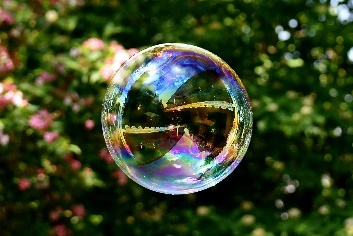 Berechne ihr fiktives mit Wasser gefülltes Gewicht.Prismen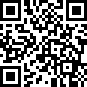 (Halb-)Kugel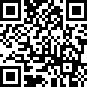 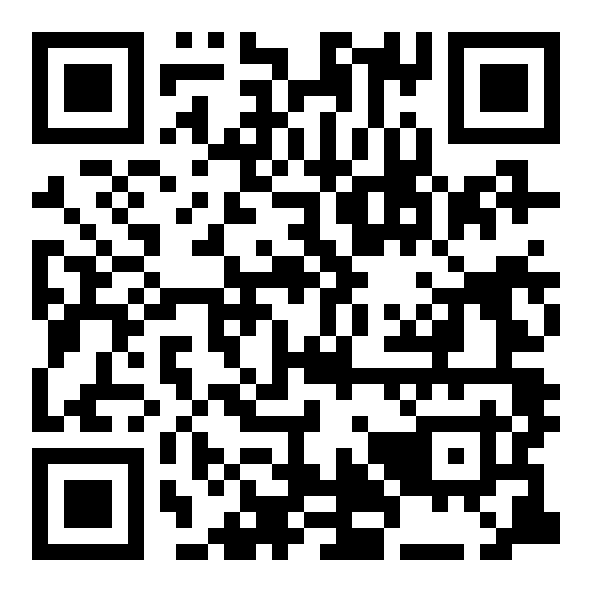 Volumen und Oberfläche des KegelsÜberprüfe die Volumenangabe des Herstellers (150ml). 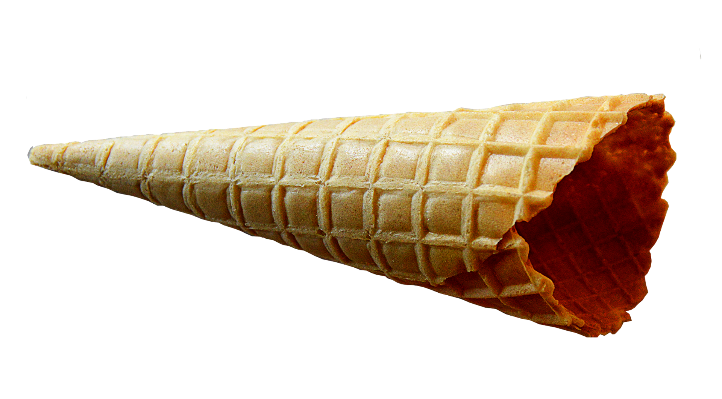 Die Waffel hat eine Länge von 12 cm und einen Durchmesser von 6cm.Einführung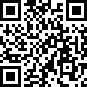 Beispiel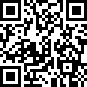 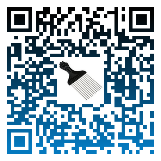 Volumen und Oberfläche des Zylinders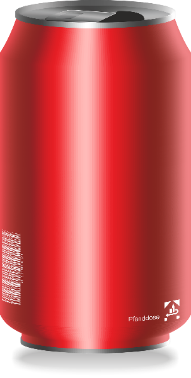 Diese Dose hat eine Höhe von 11cm und einen Durchmesser von 6,6cm. Kann die Volumenangabe des Herstellers von 330ml stimmen? 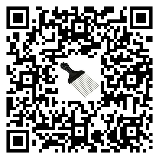 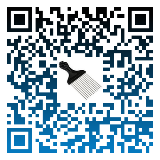 Volumen und Oberfläche von Kugel und HalbkugelDer halbkugelige Marienkäfer mit einem Volumen von 40mm³ sucht Zuflucht in einem hohlen Bambus-stab (d = 0,5cm) Überprüfe, ob ihm dies gelingen kann. 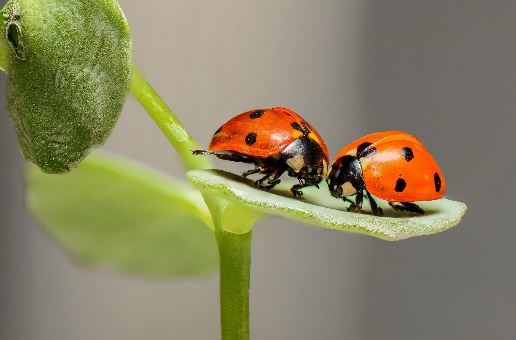 Einführung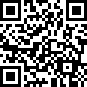 Beispiele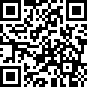 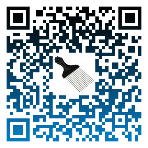 Zusammengesetzte Körper – Zylinder und HalbkugelBetrachte beim Modellieren die Pilze als Zylinder mit aufgesetzter Halbkugel (r=2cm). Während der Radius des Stils 1cm misst, beträgt seine durchschnittliche Höhe das Doppelte. Überprüfe, ob 40 Pilze das Volumen von 1l übersteigen.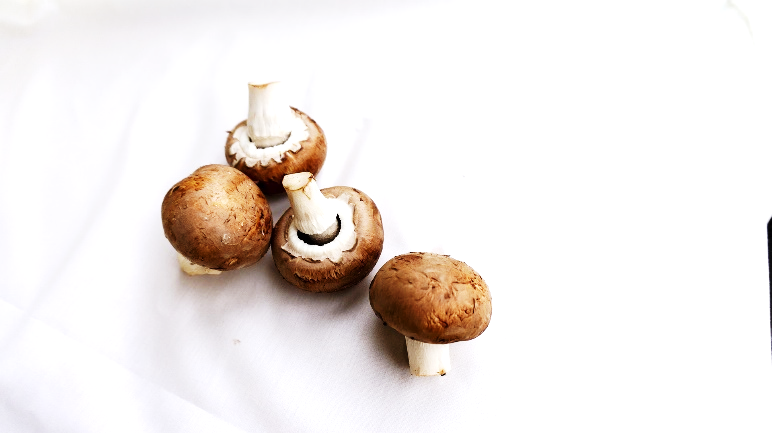 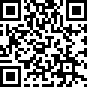 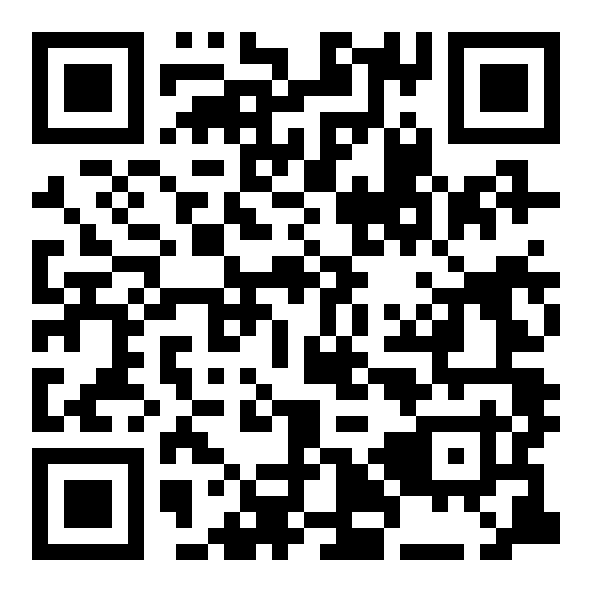 